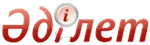 Об утверждении форм типового договора оказания образовательных услуг и типового договора на проведение профессиональной практикиПриказ Министра образования и науки Республики Казахстан от 28 января 2016 года № 93. Зарегистрирован в Министерстве юстиции Республики Казахстан 25 февраля 2016 года № 13227.
      В соответствии с подпунктом 24) статьи 5, пунктом 13 статьи 26, пунктами 3, 5 статьи 38 Закона Республики Казахстан от 27 июля 2007 года "Об образовании" ПРИКАЗЫВАЮ:
      1. Утвердить:
      1) форму типового договора оказания образовательных услуг согласно приложению 1 к настоящему приказу;
      2) форму типового договора на проведение профессиональной практики согласно приложению 2 к настоящему приказу.
      2. Признать утратившими силу некоторые приказы Министра образования и науки Республики Казахстан согласно приложению 3 к настоящему приказу.
      3. Департаменту высшего, послевузовского образования и международного сотрудничества (С. Омирбаев) обеспечить в установленном законодательном порядке:
      1) государственную регистрацию настоящего приказа в Министерстве юстиции Республики Казахстан;
      2) в течение десяти календарных дней после государственной регистрации настоящего приказа направление его копии на официальное опубликование в периодических печатных изданиях и Информационно-правовой системе "Әділет", а также в Республиканское государственное предприятие на праве хозяйственного ведения "Республиканский центр правовой информации Министерства юстиции Республики Казахстан" для размещения в Эталонном контрольном банке нормативных правовых актов Республики Казахстан;
      3) размещение настоящего приказа на официальном интернет-ресурсе Министерства образования и науки Республики Казахстан;
      4) в течении десяти рабочих дней после государственной регистрации настоящего приказа в Министерстве юстиции Республики Казахстан представление в Юридический департамент Министерства образования и науки Республики Казахстан сведений об исполнении мероприятий, предусмотренных подпунктами 1), 2) и 3) настоящего пункта.
      4. Контроль за исполнением настоящего приказа возложить на вице-министра образования и науки Балыкбаева Т.О.
      5. Настоящий приказ вводится в действие по истечении десяти календарных дней после дня его первого официального опубликования. Форма типового договора
оказания образовательных услуг
      _____________________________________________________________________
      (наименование организации образования, № государственной лицензии на
      ____________________________________________________________________,
      занятия образовательной деятельности) в лице ________________________
      _____________________________________________________________________
      (Фамилия, имя, отчество (при его наличии) руководителя или иного
      уполномоченного лица),
      действующего на основании _______________________________, именуемое
      (реквизиты учредительных документов)
      в дальнейшем "организация образования", с одной стороны, и
      гражданином(кой)_____________________________________________________
      _____________________________________________________________________
      (Фамилия, имя, отчество (при его наличии))
      именуемый(ая) в дальнейшем "обучающийся", с другой стороны,
      и (или)______________________________________________________________
      (Фамилия, имя, отчество (при его наличии) физического лица или
      наименование юридического лица)
      в лице ______________________________________________________________
       (Фамилия, имя, отчество (при его наличии) и должность руководителя
      ____________________________________________________________________
      юридического лица или другого уполномоченного лица)
      именуемый (ая) в дальнейшем "заказчик", действующего на основании
      _____________________________________________________, и в интересах
      (реквизиты учредительных документов)
      гражданина(ки)____________________________________, с другой стороны,
      (Фамилия, имя, отчество(при его наличии))
      заключили настоящий договор о нижеследующем:  1. ПРЕДМЕТ ДОГОВОРА
      1. Заказчик или обучающийся поручает и оплачивает, а
      организация образования принимает на себя обязанность по организации
      учебного процесса для обучающегося и предоставлению обучающемуся
      возможности получения образовательных услуг в соответствии с учебными
      планами организации образования по специальности, соответствующей
      государственному общеобязательному стандарту образования Республики
      Казахстан по форме обучения с присвоением ему (ей) соответствующей
      квалификации и выдачей документа об образовании по прохождению
      итоговой аттестации и полной оплаты оказанных услуг. 2. ПРАВА И ОБЯЗАННОСТИ СТОРОН
      2. Организация образования обязуется:
      1) принять обучающегося по итогам конкурса (или переводом из
      других организаций образования при условии погашения академической
      задолженности) в число обучающихся организации образования при
      условии внесения им или заказчиком (представителем) оплаты в размере
      ____% от суммы годового платежа;
      2) при заключении настоящего Договора ознакомить обучающегося с
      Уставом организации образования, лицензией на занятие образовательной
      деятельности, правилами внутреннего распорядка и другими нормативными
      правовыми актами, регламентирующими порядок приема в организации
      образования, а также основными документами по организации
      учебно-воспитательного процесса;
      3) обеспечить обучение обучающегося в соответствии с
      требованиями Закона Республики Казахстан "Об образовании";
      4) определить объем учебной нагрузки и режим занятий
      обучающегося с перерывами в соответствии с существующими нормативами,
      создать здоровые, безопасные условия обучения обучающегося;
      5) обеспечить свободный доступ и пользование информационными
      ресурсами библиотек организаций образования, учебниками,
      учебно-методическими комплексами и учебно-методическими пособиями;
      6) предоставить обучающемуся возможность пользования
      компьютерной техникой для выполнения заданий в рамках учебных
      программ, в порядке и на условиях, предусмотренных отдельными
      положениями, утвержденными руководителем организации образования;
      7) организовать прохождение профессиональной практики
      обучающемуся в соответствии с учебным планом организации
      образования;
      8) отчислять и восстанавливать обучающегося в число обучающихся
      по его заявлению в порядке, установленном нормативными правовыми
      актами Министерства образования и науки Республики Казахстан;
      9) переводить обучающегося на основании заявления с одной
      специальности на другую или с одной формы обучения на другую, а также
      в другую организацию образования в порядке, установленном приказом
      Министерства образования и науки Республики Казахстан от от 20 января
      2015 года № 19 "Об утверждении Правил перевода и восстановления
      обучающихся по типам организаций образования" (зарегистрированный в
      Реестре государственной регистрации нормативных правовых актов
      Республики Казахстан за № 10297) (далее – Правила перевода и
      восстановления);
      10) при расторжении Договора вернуть обучающемуся выплаченные
      деньги с учетом вычета расходов за текущий период обучения с момента
      издания приказа, в случае предварительной оплаты обучающимся за весь
      период обучения;
      11) не допускать привлечения обучающегося к выполнению
      общественных и иных поручений без его согласия и в ущерб учебного
      процесса;
      12) предоставлять возможность обучающемуся на добровольной
      основе принимать участие в научных, культурных и спортивных
      мероприятиях организации образования, а также в международной
      научной, культурной и спортивной жизни; 
      13) после успешного окончания полного курса обучения и по
      результатам прохождения итоговой аттестации присвоить обучающемуся
      квалификацию и выдать документ об образовании;
      14) в случае ликвидации учебного заведения или прекращения
      образовательной деятельности принять меры по переводу обучающихся для
      продолжения обучения в другой организации образования.
      3. Организация образования имеет право:
      1) требовать от обучающегося добросовестного и надлежащего
      исполнения обязанностей в соответствии с настоящим Договором и
      Правилами внутреннего распорядка организации образования, а также
      соблюдения учебной дисциплины, корректного и уважительного отношения
      к преподавателям, сотрудникам и обучающимся организации образования; 
      2) применять к обучающемуся меры воздействия за нарушение им
      учебной дисциплины, условий настоящего Договора, Правил внутреннего
      распорядка;
      3) требовать от обучающегося бережного отношения к имуществу
      организации образования, соблюдения правил работы с компьютерной и
      другой техникой. В случае причинения материального ущерба действиями
      обучающегося требовать возмещения понесенных затрат на его
      восстановление в порядке, предусмотренном действующим
      законодательством Республики Казахстан;
      4) осуществлять поощрение и вознаграждение обучающегося за
      успехи в учебной, научной и творческой деятельности;
      5) предусмотреть в исключительных случаях индивидуальные льготы
      за обучение, связанные с порядком оплаты;
      6) расторгнуть в одностороннем порядке Договор по следующим
      причинам: за нарушение учебной дисциплины, за нарушение Правил
      внутреннего распорядка и Устава организации образования, за
      невыполнение договорных обязательств, в связи с переводом в другую
      организацию образования, за финансовую задолженность, а также, в иных
      случаях, предусмотренных действующим законодательством Республики
      Казахстан.
      4. Обучающийся обязуется:
      1) овладеть знаниями, умениями и практическими навыками в
      полном объеме государственных общеобязательных стандартов
      образования, посещать учебные и практические занятия. Нарушение
      данного пункта со стороны обучающегося, не является основанием для
      освобождения его или заказчика от оплаты по Договору;
      2) в случае пропуска занятий, проинформировать об этом
      организацию образования в письменной форме в течении недели со дня
      отсутствия в организации образования; сообщать в организацию
      образования при изменении семейного положения и контактной информации
      (места жительства, номера телефона, электронной почты и тому
      подобное);
      3) при нахождении обучающегося на амбулаторном или стационарном
      лечении уведомить организацию образования с последующим предъявлением
      подтверждающих документов;
      4) соблюдать и исполнять приказы и распоряжения руководителя
      организации образования, Устав организации образования, Правила
      внутреннего распорядка и условия настоящего Договора;
      5) бережно относиться к имуществу организации образования и
      рационально использовать его, участвовать в создании нормальных
      условий для обучения и проживания в общежитии (при предоставлении);
      6) соблюдать правила воинского учета;
      7) уважительно и корректно относиться к преподавателям,
      сотрудникам и обучающимся организации образования;
      8) отработать в государственных организациях образования,
      государственных медицинских организациях, в подразделениях
      государственных органов, осуществляющих деятельность в области
      ветеринарии, либо в государственных ветеринарных организациях,
      расположенных в сельской местности, не менее трех лет после окончания
      высшего учебного заведения.
      Данное положение распространяется на граждан из числа сельской
      молодежи, поступивших в пределах квоты приема, на обучение по
      педагогическим, медицинским и ветеринарным специальностям;
      9) отработать в государственных организациях образования и
      государственных организациях здравоохранения не менее трех лет после
      окончания высшего учебного заведения.
      Данное положение распространяется на граждан, поступивших на
      обучение по педагогическим и медицинским специальностям на основе
      государственного образовательного заказа;
      10) отработать в регионе по месту обучения не менее трех лет
      после окончания высшего учебного заведения.
      Данное положение распространяется на граждан из числа сельской
      молодежи, поступивших в пределах квоты приема, на обучение по
      педагогическим, техническим и сельскохозяйственным специальностям.
      5. Обучающийся имеет право на:
      1) перевод с одной формы обучения на другую, с одной
      организации образования в другую, с одной специальности на другую, а
      также перевода с платного на обучение по государственному
      образовательному заказу в порядке, установленном Правилами перевода и
      восстановления, на основании приказа руководителя организации
      образования;
      2) предварительную оплату за весь период обучения; 
      3) поэтапную оплату за обучение, при этом размер оплаты может
      быть изменен, но не более одного раза в год по соглашению сторон в
      случае увеличения расходов на оплату труда и индекса инфляции; 
      4) получение дополнительных образовательных услуг вне
      государственного стандарта за дополнительную оплату;
      5) свободный доступ и пользование фондом учебной,
      учебно-методической литературы на базе библиотеки и читальных залов; 
      6) участие в органах студенческого самоуправления;
      7) обучение по индивидуальным учебным планам и ускоренным
      программам по решению организации образования, с закреплением
      вышеназванных возможностей дополнительным соглашением к настоящему
      Договору;
      8) восстановление в организации образования в порядке,
      установленном Правилами перевода и восстановления.
      6. Заказчик обязуется (в случае заказа):
      1) в установленные сроки и размере вносить плату за
      предоставляемые образовательные услуги;
      7. Заказчик имеет право (в случае заказа):
      1) требовать от обучающегося добросовестного и надлежащего
      исполнения обязанностей в соответствии с настоящим Договором. 3. РАЗМЕР И ПОРЯДОК ОПЛАТЫ ОБРАЗОВАТЕЛЬНЫХ УСЛУГ
      8. Стоимость кредита, размер, сроки оплаты за обучение
      устанавливаются в тенге и ежегодно утверждаются руководителем
      организации образования.
      9. Стоимость обучения за учебный год (на момент заключения
      договора) составляет: ___________ тенге. 
      10. Стоимость обучения может быть изменена приказом
      руководителя организации образования в соответствии с Законом
      Республики Казахстан "Об образовании" и в случаях издания нормативных
      актов, существенно меняющих условия и расходы на образовательные
      услуги, увеличения расходов на оплату труда и индекса инфляции, но не
      более одного раза в год и с учетом подпункта 3) пункта 5 настоящего
      договора.
      11. Оплата за обучение производится единовременно, либо
      согласно следующим условиям__________________________________________
      _____________________________________________________________________
      12. При расторжении Договора по инициативе любой из сторон,
      начисление к оплате за услуги прекращается со дня издания приказа об
      отчислении.
      13. В случае выхода обучающегося из академического отпуска или
      восстановления оплата за обучение производится в порядке и размерах,
      действующих на момент вынесения приказа о выходе из академического
      отпуска или восстановлении.
      14. При самовольном прекращении обучения, то есть, в случае
      одностороннего отказа от исполнения настоящего договора обучающимся,
      настоящий Договор считается расторгнутым со дня издания приказа об
      отчислении. До этого срока сохраняются договорные обязательства по
      оплате за обучение. 4. ОТВЕТСТВЕННОСТЬ СТОРОН
      15. В случае неоплаты за обучение, обучающийся не допускается к
      соответствующей сессии и остается на повторный курс. Образовавшийся
      долг за обучение, в случае невыхода на повторный курс, взыскивается в
      установленном законодательством Республики Казахстан порядке.
      16. За неисполнение, либо ненадлежащее исполнение своих
      обязанностей, предусмотренных настоящим Договором, стороны несут
      ответственность, установленную законами Республики Казахстан.
      17. За неисполнение подпунктов 8), 9) и 10) пункта 4 настоящего
      Типового договора оказания образовательных услуг, обучающийся обязан
      возместить расходы республиканского бюджета, связанные с его
      обучением, за исключением случая смерти обучающегося, подтверждаемая
      свидетельством о смерти.
      18. Ответственность заказчика и обучающегося по оплате
      задолженности за оказанные услуги, в случае прекращения Договора,
      является солидарной. 5. ПОРЯДОК РАЗРЕШЕНИЯ СПОРОВ
      19. Разногласия и споры, возникающие в процессе выполнения
      настоящего Договора, разрешаются непосредственно сторонами в целях
      выработки взаимоприемлемых решений.
      20. Вопросы, не разрешенные сторонами путем переговоров,
      выработки взаимоприемлемых решений, разрешаются в соответствии с
      действующим законодательством Республики Казахстан. 6. ФОРС-МАЖОР
      21. При форс-мажорных обстоятельствах, таких как наводнение,
      пожар, другие стихийные бедствия, война или военные действия, а также
      при любых других обстоятельствах, не зависящих в разумных пределах от
      контроля Сторон и возникших после заключения Договора,
      ответственность Сторон не наступает. Однако, данное правило действует
      лишь в том случае, если Сторона, подвергшаяся форс-мажорным
      обстоятельствам, представит доказательства и известит об этом другую
      Сторону не позднее трех суток с момента наступления форс-мажора.
      22. Обстоятельствами, не зависящими от контроля Сторон,
      признается также издание органами власти и управления актов, делающих
      невозможным исполнение обязательств по настоящему договору хотя бы
      одной из Сторон.
      23. Исполнение обязательств Сторонами соразмерно переносится на
      срок действия форс-мажорных обстоятельств и их последствий. 7. СРОК ДЕЙСТВИЯ, ПОРЯДОК ИЗМЕНЕНИЯ УСЛОВИЙ ДОГОВОРА И ЕГО
РАСТОРЖЕНИЕ
      24. Настоящий договор вступает в силу со дня его подписания
      сторонами и действует до полного его исполнения. При заключении
      нового договора, действуют условия, установленные на момент
      заключения нового договора.
      25. Условия настоящего Договора могут быть изменены и дополнены
      по взаимному письменному соглашению сторон.
      26. Моментом прекращения договорных отношений между сторонами
      является издание соответствующего приказа руководителем организации
      образования.
      27. Настоящий Договор заключается в двух экземплярах, а при
      участии заказчика в трех экземплярах на государственном или русском
      языках, имеющих одинаковую юридическую силу и передается по одному
      экземпляру для каждой из сторон.
      28. Юридические адреса и банковские реквизиты Сторон:
      Наименование организации образования ________________________________
      Местонахождение организации образования _____________________________
      БИН организации образования _________________________________________
      Расчетный счет организации образования ______________________________
      Подпись руководителя или иного уполномоченного лица __________ М.П.
      Фамилия, имя отчество (при его наличии) обучающегося ________________
      _____________________________________________________________________
      №, дата и кем выдано удостоверение обучающегося _____________________
      _____________________________________________________________________
      ИИН обучающегося ____________________________________________________
      Адрес обучающегося: _________________________________________________
      Подпись обучающегося: _______________________________________________
      Наименование или Фамилия, имя отчество (при его наличии) заказчика (в
      случае заказа)
      _____________________________________________________________________
      Местонахождение или адрес заказчика:_________________________________
      БИН заказчика:_______________________________________________________
      Расчетный счет (при наличии) заказчика: _____________________________
      Подпись заказчика: __________________________________________________
      М.П. (для юридического лица) Форма типового договора
на проведение профессиональной практики
      город ______________                        "___"_________20____ года
      ____________________________________________________________________,
      ____________________________________________________________именуемый
      (наименование организации образования)
      в дальнейшем "организация образования", в лице _____________________,
      _____________________________________________________________________
      (Фамилия, имя, отчество (при его наличии) руководителя или
      иного уполномоченного лица)
      действующего на основании __________________________________________,
                                    (реквизиты учредительных документов)
      с одной стороны,___________________________________________________
      ___________________________________________________________________,
        (наименование предприятия, учреждения, организации и т.д.)
      именуемый в дальнейшем "предприятие", в лице ________________________
      _____________________________________________________________________
      (Фамилия, имя, отчество (при его наличии) и должность руководителя
      _____________________________________________________________________
      юридического лица или другого уполномоченного лица)
      действующего на основании __________________________________________,
                                     (реквизиты учредительных документов)
      с другой стороны, и гражданином(кой)_________________________________
      _____________________________________________________________________
      (Фамилия, имя, отчество (при его наличии))
      именуемый(ая) в дальнейшем "обучающийся", с третьей стороны, в
      соответствии с действующим законодательством Республики Казахстан,
      заключили настоящий договор о нижеследующем: 1.ПРЕДМЕТ ДОГОВОРА
      1. Организация образования осуществляет обучение обучающегося,
      поступившего в 20___ году, по образовательной программе _____________
      _____________________________________________________________________
      (наименование образовательной программы)
      специальности (квалификации)_________________________________________
                                        (код и наименование специальности)
      ____________________________________________________________________.
      2. Предприятие обеспечивает обучающегося базой профессиональной
      практики в соответствии с профилем образовательной программы.
      3. Обучающийся осваивает образовательную программу с целью
      получения ключевых и профессиональных компетенций, позволяющих
      квалифицированно выполнять производственные функции и задачи. 2. ПРАВА И ОБЯЗАННОСТИ СТОРОН
      4. Организация образования обязуется:
      1) направить на предприятие обучающегося по специальности
      _____________________________________________________________________
      (код и наименование специальности)
      формы обучения __________________ для прохождения ___________________
                                                           (вид практики)
      практики в соответствии с академическим календарем;
      2) ознакомить обучающегося с его обязанностями и
      ответственностью, указанных в настоящем Договоре;
      3) разработать и согласовать с предприятием программу
      профессиональной практики и календарные графики прохождения
      профессиональной практики;
      4) за две недели до начала профессиональной практики
      предоставлять в предприятие для согласования программу, календарные
      графики прохождения профессиональной практики с указанием
      количества обучающихся;
      5) назначить приказом руководителя организации образования
      руководителей практики из числа преподавателей соответствующих
      специальностей организации образования;
      6) обеспечить соблюдение обучающимся трудовой дисциплины,
      правил внутреннего распорядка, обязательных для работников данного
      предприятия;
      7) организовать прохождение и осуществлять периодический
      контроль профессиональной практики обучающего в соответствии с
      образовательной программой и академическим календарем;
      8) оказывать работникам предприятия методическую помощь в
      организации и проведении профессиональной практики;
      9) при необходимости предоставлять предприятию сведения об
      учебных достижениях обучающегося;
      10) принимать участие в расследовании несчастных случаев, в
      случаях, если они произошли с участием обучающегося в период
      прохождения практики;
      11) в случае ликвидации организации образования или прекращения
      образовательной деятельности поставить в известность предприятие и
      принять меры к переводу обучающегося для продолжения обучения в
      другой организации образования;
      12) в случае дальнего расположения базы практики от места
      проживания предусмотреть возможность предоставления обучающемуся
      необходимые жилищно-бытовые и другие условия.
      5. Организация образования имеет право:
      1) расторгнуть Договор в одностороннем порядке при самовольном
      прекращении обучения, оставлении на повторный год обучения, а также
      при отчислении обучающегося в порядке, определенном действующим
      законодательством Республики Казахстан.
      6.Предприятие обязуется:
      1) обеспечить обучающемуся условия безопасной работы на рабочем
      месте (с проведением обязательных инструктажей по технике
      безопасности и охране труда) и в необходимых случаях проводить
      обучение обучающегося безопасным методам труда;
      2) рассмотреть кандидатуру выпускника, обучившегося по
      образовательному гранту, для принятия на работу в соответствии с
      полученной специальностью при наличии соответствующей вакансии;
      3) предоставить организации образования в соответствии с
      академическим календарем рабочие места для проведения
      профессиональной практики обучающегося;
      4) принять по направлению на профессиональную практику по
      соответствующим специальностям обучающегося в соответствии с
      условиями настоящего договора;
      5) не допускать использования обучающегося на должностях, не
      предусмотренных программой практики и не имеющих отношения к
      специальности обучающегося;
      6) обеспечить предоставление квалифицированных специалистов для
      руководства профессиональной практикой обучающегося в подразделениях
      (отделах, цехах, лабораториях и так далее);
      7) сообщать в организации образования о всех случаях нарушения
      обучающимся трудовой дисциплины и правил внутреннего распорядка
      предприятия;
      8) создать необходимые условия для выполнения обучающимся
      программы профессиональной практики на рабочих местах с
      предоставлением возможности пользования лабораториями, кабинетами,
      мастерскими, библиотекой, чертежами, технической и другой
      документацией, необходимой для успешного освоения обучающимся
      программы профессиональной практики и выполнения ими индивидуальных
      заданий;
      9) по окончании профессиональной практики выдать характеристику
      о работе обучающегося и выставить оценку качества прохождения
      практики.
      7. Предприятие имеет право:
      1) участвовать в разработке образовательной программы
      профессиональной практики в соответствии с новыми технологиями и
      изменившимися условиями производственного процесса;
      2) предлагать темы курсовых и дипломных работ в соответствии с
      потребностями предприятия;
      3) принимать участие в итоговой аттестации обучающихся;
      4) запрашивать информацию о текущей успеваемости обучающихся;
      5) требовать от организации образования качественного обучения
      обучающихся в соответствии с ожиданиями работодателя.
      8. Обучающийся обязан:
      1) соблюдать трудовую дисциплину, правила внутреннего
      распорядка, правила техники безопасности и производственный
      распорядок на месте профессиональной практики, обязательные для
      работников предприятия;
      2) бережно относиться к оборудованию, приборам, документации и
      другому имуществу предприятия;
      3) строго соблюдать и выполнять требования программы практики;
      4) прибыть в распоряжение предприятия к установленному сроку на
      прохождение практики;
      5) не разглашать конфиденциальную информацию о предприятии в
      процессе прохождения практики и после его завершения.
      9. Обучающийся имеет право:
      1) пользоваться необходимыми инструментами, оборудованием,
      приборами и другими производственными материалами, по согласованию с
      наставником, назначенным от предприятия, иметь свободный доступ и
      пользование фондом учебной, учебно-методической литературы на базе
      библиотеки и читальных залов, лабораторной базой, компьютерной и иной
      техникой в учебных целях;
      2) на возмещение вреда, причиненного здоровью в процессе
      прохождения профессиональной подготовки;
      3) после завершения профессиональной подготовки и успешного
      прохождения итоговой аттестации продолжить работу по полученной
      квалификации на предприятии, при наличии вакансии. 3. ОТВЕТСТВЕННОСТЬ СТОРОН
      10. За неисполнение, либо ненадлежащее исполнение своих
      обязанностей, предусмотренных настоящим Договором, стороны несут
      ответственность, установленной действующим законодательством
      Республики Казахстан. 4. ПОРЯДОК РАЗРЕШЕНИЯ СПОРОВ
      11. Разногласия и споры, возникающие в процессе выполнения
      настоящего Договора, разрешаются непосредственно сторонами в целях
      выработки взаимоприемлемых решений.
      12. Вопросы, не разрешенные сторонами путем переговоров,
      выработки взаимоприемлемых решений, разрешаются в соответствии с
      действующим законодательством Республики Казахстан. 5. СРОК ДЕЙСТВИЯ, ПОРЯДОК ИЗМЕНЕНИЯ УСЛОВИЙ
ДОГОВОРА И ЕГО РАСТОРЖЕНИЕ
      13. Настоящий договор вступает в силу со дня его подписания
      сторонами и действует до полного его исполнения.
      14. Условия настоящего Договора могут быть изменены и дополнены
      по взаимному письменному соглашению сторон.
      15. Настоящий Договор заключается в трех экземплярах по одному
      экземпляру для каждой Стороны на государственном и русском языках
      имеющих одинаковую юридическую силу.
      16. Юридические адреса и банковские реквизиты Сторон: Перечень утративших силу некоторых приказов
Министра образования и науки Республики Казахстан
      1) приказ Министра образования и науки Республики Казахстан от 29 ноября 2007 года № 582 "Об утверждении формы Типового договора на проведение профессиональной практики" (зарегистрированный в Реестре государственной регистрации нормативных правовых актов Республики Казахстан за № 5053, опубликованный в "Юридической газете" от 29 января 2008 года № 13 (1413));
      2) приказ Министра образования и науки Республики Казахстан от 12 декабря 2007 года № 621 "Об утверждении формы Типового договора оказания образовательных услуг" (зарегистрированный в Реестре государственной регистрации нормативных правовых актов Республики Казахстан за № 5070, опубликованный в "Юридической газете" от 25 января 2008 года № 12 (1412));
      3) приказ и.о. Министра образования и науки Республики Казахстан от 23 августа 2012 года № 396 "О внесении изменения в приказ Министра образования и науки Республики Казахстан от 12 декабря 2007 года № 621 "Об утверждении формы Типового договора оказания образовательных услуг" (зарегистрированный в Реестре государственной регистрации нормативных правовых актов Республики Казахстан за № 7918, опубликованный в газете "Казахстанская правда" от 24 октября 2012 года № 366-367 (27185-27186)).
					© 2012. РГП на ПХВ Республиканский центр правовой информации Министерства юстиции Республики Казахстан
				
Министр
образования и науки
Республики Казахстан
А. СаринжиповПриложение 1
к приказу Министра образования
и науки Республики Казахстан
от 28 января 2016 года № 93Приложение 2
к приказу Министра образования
и науки Республики Казахстан
от 28 января 2016 года № 93
Организация образования:
Обучающийся:
Предприятие:
___________________________
(наименование организации образования)
___________________________
___________________________
(юридический адрес)
___________________________
___________________________
(БИН, БИК, Кбе, банк)
__________________________
___________________________
(номер контактного телефона, факса с указанием кода города)
Руководитель организации
образования
___________________________
___________________________
(подпись, фамилия, имя, отчество (при его наличии))
_________________
(Фамилия, имя, отчество (при его наличии) полностью)_________________
(дата рождения, ИИН, № уд.личности, когда и кем выдано)
_________________
(домашний адрес, телефон)
_________________
(подпись)
Законный представитель
_________________
(Фамилия, имя, отчество (при его наличии) полностью)
_________________
(дата рождения, ИИН, № уд.личности, когда и кем выдано)
_________________
(домашний адрес, телефон)
_________________
(подпись)
________________________________
(наименование предприятия, учреждения, организации и так далее)
_____________________________________________________________________________
(юридический адрес)
_________________________________
(БИН)
_____________________________________________________________________________
(БИН, БИК, Кбе, банк)
_______________________________________
_______________________________________
______________________________________
(номер контактного телефона, факса с указанием кода города)
Директор
_______________________________________
__________
(подпись, фамилия, имя, отчество (при его наличии))Приложение 3
к приказу Министра образования
и науки Республики Казахстан
от 28 января 2016 года № 93